Registro prestiti ATTREZZATURE MULTIMEDIALI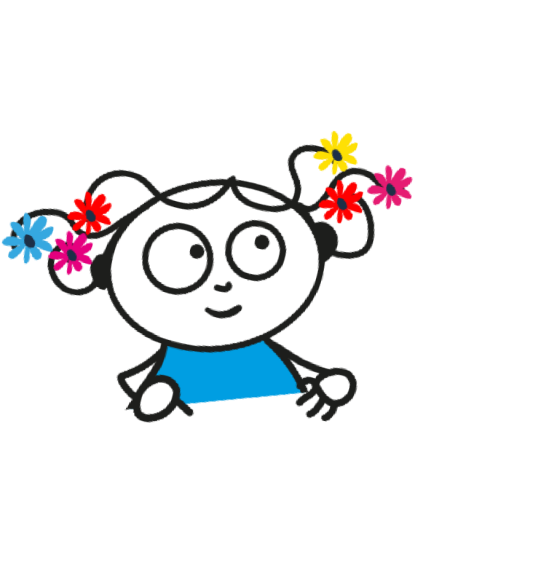 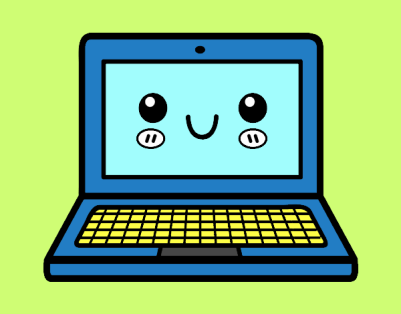 